         GARIMA VIDYA VIHAR SR. SEC. SCHOOL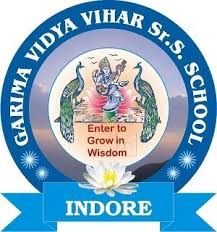 SUMMER VACATION ASSIGNMENT (2023-24)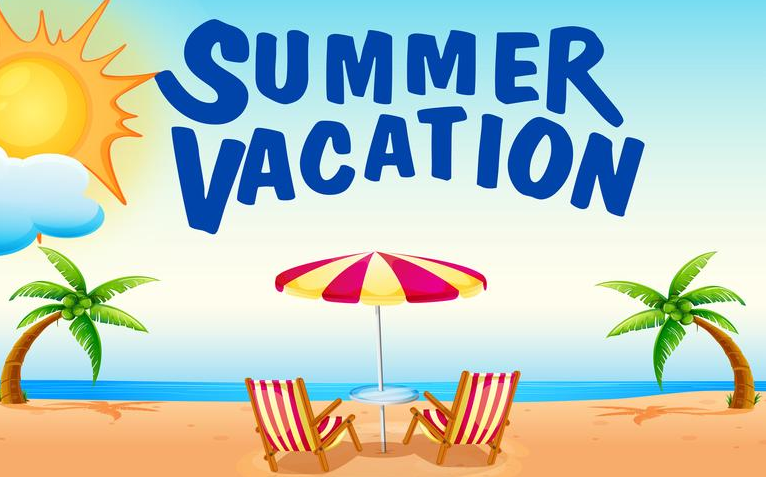 Grade : XII  Subject : EnglishQ.1)	On behalf of the Principal of your school, draft an advertisement inviting applications for the post of PGT (English Teacher) (In fair notebook) Q.2)	Describe “How increasing of Crime” affecting your dreams – and what to do about it. (In fair notebook)Q.3) 	Write an informal invitation to your friend inviting him/her to the silver wedding anniversary of your parents giving details of the date, time and venue. You are Swati/Ashish. (50 words in fair Copy)				OrQ.4)	Write a self composed poetry on the given topics with minimum 4 stanzar.	1)  Music   2) I am blessed  (In fair Copy)fo"k; % fgUnh1½ 	gfjoa’k jk; cPpu th ds O;fDŸkRo vkSj d`frRo ij izdk’k Mkyrs gq, fp= lfgr ,d vkd"kZd ifj;kstuk cukb,A 2½ 	L=h vfLerk dh la?k"kZiw.kZ vkokt ds :Ik es i<+s x, ikB *HkfDru* ds vk/kkj ij ukjh l’kfDrdj.k dks] vkd"kZd ifj;kstuk }kjk vfHkO;Dr dhft,A Subject : Maths Q1.Fill in the blanks----------- (i)   The number of all possible matrices of order 2 x 3 with each entry 1 or 2 is…………… (ii)  The number of all possible matrices of order 2 x 2 with each entry 1,2 or 3 is…………… (iii)  For the matrix A = [𝑎𝑖𝑗] 2x2, where aij = 22ix sin jx ,the element a12 is…………. (iv)  If A= , the matrix A10 is……………. (v)  If a matrix is both symmetric and skew – symmetric, then it is a ………… matrix. Q2. Choose the correct(√) option: ------- (i)  If the matrix   is symmetric, the value of x is (a)   -2,3 	(b)2,3 		(c) -1,6 		(d)1,-6 (ii)  If A= and B = , the values of 𝛼 for which A2 = B are (a)  ±1		 (b) 4 		(c) no value 	(d)5 (iii)  If  = , the value of (x-y)is (a)  -3 		(b) 3 		(c) 2 		(d) -1 (iv)  If [  1]  = O, the value of x is (a) -1 		(b)1 		(c) 2 		(d) 0 (v).If A =   and A+A’ =I,then value of A is (a)  		(b)  		(c)  		(d) 0Q3.   Find the values of x, y, z; if the matrix A =                                  obeys the law A’ A = I . Q4.  If R(Ɵ) = , show that R(ɸ). R (ɵ) = R(ɵ + ɸ) Q5.  Find the matrix X such that,                        X =                                 .Q6 . Find x, if [𝑥   1]     [ ] = O Q7.  Find a 2 x 2 matrix B such that    𝐵 =   . Q8.Find the inverse of the matrix                          , if exists using elementary operations: Subject : PhysicsNote down following Practical in your Practical File.{Section – A }1)	To determine resistivity of two/three wires by Plotting a graph for Potential difference versus current.2) 	To find resistance of given wire/ standard resister using meter Bridge.3)	To verify the law of combination (Series) of resistances using a meter Bridge.Or	To verity the laws of combination (Parallel) of resistances using a meter Bridge.4)	To determine resistance of a galvanometer by half deflection method and to find its figure of merit.{Section – B}5)	To find the focal length of convex lens by Plotting graphs between u and v or between  and  . 6) 	To find focal length of concave lens, using a convex lens.7)  	To determine angle of minimum deviation for a given Prism by Plotting a graph between angle of incidence and angle of deviation.8)	To draw the I-v characteristic curve for P-n junction diode in forward and reverse bias.Note down following Activity in your Physics Activity notebook.{Section – A }1) 	To measure resistance, voltage (AC/DC) current (AC) and check continuity of a given circuit using multicenter.2)	To assemble a house hold circuit comprising three bulbs, three (ON/OFF) switches, a fuse and a power source.3)	To assemble the component of given electrical circuit.4)	To study length of wire for steady current. 5)	To identify a diode an LED, a resistor and a capacitor from a mixed collection of such items.6)	To observe refraction and lateral deviation of a beam of light incident obliquely on a glass slab.7)	To observe diffraction of light due to a then slit.Subject : ChemistryAll questions are compulsory:Q.1)	Define conductivity and Molar Conductivity for the solution of an electrolyte, Discuss their variation with Concentration.Q.2) 	What amount of a substances is deposited by 1 coulomb charge? What it is called?Q.3)	Write Nernst equation with Mathematical expression.Q.4)	State Kohlrausch’s law and its applications. Q.5)	Explain Variation of Molar conductivity with concentration.Q.6)	Differentiate Electrolytic cell and Galvanic cell?Q.7) 	Explain SHE.Q.8) 	Write formation and use of Wheatstone bridge.Q.9) 	Write Faraday’s first law electrolysis.Q.10) 	Differentiate strong electrolyte and weak electrolyte.Q.11) 	Differentiate direct and Indirect redox reactions.Q.12) 	Write Significance of salt bridge.Subject : BiologyAll questions are compulsory:Q.1)	Differentiate Monohybrid cross and dihybrid cross.Q.2)	How is sex deteamined in humanbeings?Q.3)	Which Mendels law of Inheritance is universally acceptable and without any exception?         	State the law.Q.4)	Briefly describe the process of Oogenesis.Q.5)	How does parturition take place?Q.6)	Describe the structure of Grraffian follicles.Q.7)	Draw a well labelled diagram of human sperm?Q.8)	Discuss changes in human male and female during Puberty.Q.9)	What are Leydig Cells? What is their function?Q.10)	Describe hormonal control of Male reproductive system.Q.11)	What is Menstrual Cycle? Write down the hormonal control over the menstrual cycle. Q.12)	Explain the process of fertilization and implantation in humans.Q.13)	Explain – IVF , ZIFT , IVI , MTPQ.14)	Explain Mendel/s Law of Dominance. Subject : Computer Science1)	Write a Python Program to input a Number and Print its cube?2) 	Write a Python Program that inputs an integer in range 0-999. and then prints if the integer entered is 1/2/3 digit Number. Use Nested if statements.3)	Program that reads a line and print its statistics like: 4)	Write a Python Program for Arithmetic operator ( + , - , * , I , ** , II , % ) of two Numbers through a function.5)	Write a Program to Calculate Simple Interest using a function interest() that can receive principal amount, time and rate and returns calculated simple Interest.Note :  Write all Practical in computer Practical file. Subject : Physical Education Q.1)	Write a short note of – (A) Planning   	(B) Organising                                                          (C) Staffing   		(D) Directing & Controlling (Any three)Q.2)	Explain any three Committees and its responsibility.Q.3)	Discuss any 2 Pre. During & Post Meet work.Q.4)	What is knock-out tournament and its Advantages?Q.5)	What is Langue tournament and its disadvantages?Q.6)	Draw a knock out fixture of 27 teams with seeding.Q.7)	Draw a League fixture of 11 teas with Cyclic methods.Q.8)	Make a League cum knock-out fixture of 10 teams.Q.9)	What is Extramural & Intramural.Q.10)	Explain the objective of Extramural. Q.11)	Write a short note of any two Community sports.Subject : E- Ship1)  Start-up India Scheme.	2)   Import and Export procedure.    3)  Join Hindu family business.4)  Joint Stock Company	5)  Development and Source of Financial Market.Note: 	1-  Make 2-3 case study on your topic, with conclusion.	2-  The line-up of Index are :  i) Topic Introduction   	  ii)  about the Topic  	iii) 1st Case Study (4-5 pages)  iv)  Conclusion (2 pages)  v)  2nd Case Study (4-5 pages)   vi)  Conclusion (2 pages)   vii)  Questioner Subject : A.I.1)	Define AI? Explain Any two Applications of AI?2)	What do you mean by Intelligence? How a machine becomes intelligent?3)	Write a not on Sophia?4)	A driverless car has hit the boy who come in front of it. Considering this as an accident, who should be held responsible for it. Why ? 5)	Enlist the various factor affecting Perspective in communication?Note :   Answer the following questions in your fair AI Note Book.Stay Safe, Stay Healthy & Enjoy your Vacation 